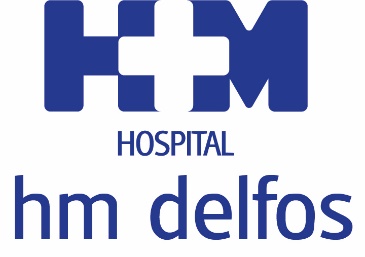 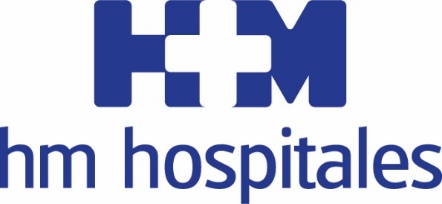 Crece la apuesta de HM Hospitales por la tecnologíaEl HOSPITAL HM DELFOS INCORPORA UN MAMÓGRAFO DE ÚLTIMA GENERACIÓNLa rapidez en la obtención de imágenes de alta calidad del nuevo mamógrafo permitirá realizar entre 8.000 y 10.000 exploraciones al añoEl sistema de mamografía con Tomosíntesis 3D contribuye a la detección más temprana de lesiones malignas invasivas y disminuye el número de recitaciones en un 40% de los casos La exploración se realiza de forma más rápida mejorando el confort de la paciente en la práctica de la pruebaSupone una mejora en la exactitud de lectura de las imágenes para el radiólogoBarcelona, 14 de noviembre de 2018. El Hospital HM Delfos de Barcelona ha incorporado un mamógrafo de última generación con el que se conseguirá una mejora sustancial para las pacientes tanto en lo relativo a la comodidad y rapidez en la realización de la prueba como en los resultados obtenidos. Este mamógrafo con Tomosíntesis 3D "mejora la definición y, por tanto, genera más confianza en la lectura de las pruebas por parte de los médicos radiólogos" asegura la Dra. Montserrat Clotet Feliu, especialista en Radiodiagnóstico de Patología Mamaria del Hospital HM Delfos. Además, añade que "se consigue una excelente optimización de las imágenes de mamografía, adquiriéndolas más rápidamente". De esta forma la rapidez en la obtención de imágenes de alta calidad del nuevo mamógrafo, permitirá realizar entre 8.000 y 10.000 exploraciones al año.Las pacientes deberán dedicar menos tiempo para la realización de la prueba y, por tanto, les será más confortable. Además, el nuevo mamógrafo contribuye a la detección más temprana de lesiones malignas invasivas y disminuye el número de recitaciones  en un 40% de los casos.Un caso cada 20 minutosCada 20 minutos se diagnostica en España un proceso oncológico de este tipo, lo que provoca que al año haya 26.000 nuevas pacientes. Por eso, es imprescindible que las mujeres con cáncer de mama tengan un papel activo en la toma de decisiones de su enfermedad y, por supuesto, en todo aquello relacionado con la investigación clínica.  HM Hospitales incide en no bajar la guardia con la prevención – la ayuda del nuevo mamógrafo es vital para los médicos y pacientes- y en reaccionar rápido ante hallazgos nuevos en las mamas: bultos, cambios de piel, retracción o sangrado por el pezón.   Con la llegada del nuevo mamógrafo, HM Hospitales sigue con el plan de inversiones innovadoras destinadas a situar el nuevo centro del grupo en Barcelona entre los mejores por lo que respecta a la adopción de tecnología sanitaria.Esta es la tercera gran innovación en poco más de un mes en HM Delfos tras incorporar un TAC de 160 coronas con funciones de reconstrucción ultra rápida en 3D y el EOS, un sistema radiológico vertical que permite obtener una imagen en tan sólo 20 segundos, no genera claustrofobia y su radiación es hasta un 85% menor que los sistemas tradicionales de rayos X.Durante 2019, el Hospital HM Delfos seguirá con su transformación tecnológica y física hasta situarlo como un referente en el sistema sanitario privado catalán.HM HospitalesHM Hospitales es el grupo hospitalario privado de referencia a nivel nacional que basa su oferta en la excelencia asistencial, sumada a la investigación, la docencia, la innovación tecnológica constante y la publicación de resultados. Además, el Grupo está formado por 40 centros asistenciales: 15 hospitales, 4 centros integrales de alta especialización en Oncología, Cardiología, Neurociencias y Fertilidad, además de 21 policlínicos. Todos ellos trabajan de manera coordinada para ofrecer una gestión integral de las necesidades y requerimientos de sus pacientes.En Barcelona HM Hospitales aterriza en 2018 de la mano de Delfos, un histórico centro hospitalario de la Ciudad Condal que se convierte en la primera piedra de la red asistencial que el Grupo va a construir en Cataluña. Se trata de un centro integral médico quirúrgico dotado con la última tecnología y que cuenta con una amplia cartera de servicios que lo convierten en uno de los hospitales privados de referencia en Barcelona y Cataluña.Asimismo, el Hospital HM Delfos dispone de más de 24.000 m2 construidos, área de hospitalización con más de 160 camas, 11 salas de urgencias, 11 boxes de UCI y 11 quirófanos que conforman un nuevo bloque quirúrgico. Además cuenta con unidades de diagnóstico de última generación, sala de Radiología Intervencionista polivalente (Cardiovascular y Periférica), urgencias 24 horas y un servicio asistencial a extranjeros denominado ‘International HM/Barcelona’.Más información para medios:DPTO. DE COMUNICACIÓN DE HM HOSPITALES		VITAMINE! Media & marketing	Marcos García Rodríguez				Carles FernándezTel.: 914 444 244 Ext 167 / Móvil 667 184 600 		931003151E-mail: mgarciarodriguez@hmhospitales.com		E-mail. info@vitamine.catMás información: www.hmhospitales.com